Še pomnite, tovariši?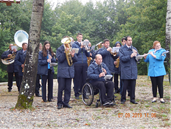 S partizansko koračnico Občinskega pihalnega orkestra Trebnje, pod taktirko Primoža Kravcarja, se je, v soboto, 7. septembra, na prireditvenem prostoru pri lovski koči na Trebelnem, nadaljevala slovesnost v počastitev spomina na Gubčevo in 12. brigado, ter Mokronoško četo, ki se je začela s polaganjem vencev k spomeniku pred Upravno-kulturnim središčem in k spominskemu obeležju na Repovi hiši v Mokronogu, k spomeniku v Zabukovju, ter k spomeniku,  kjer je bila 4. septembra 1942 ustanovljena Gubčeva brigada. V častni straži so bili pripadniki Slovenske vojske. Množica udeležencev je stoje pozdravila prihod praporščakov in Spominskega  dolenjskega bataljona v sestavi Duletova četa, Gorjanska četa, Slobodanova četa in Novomeška četa. Na dogodek so se potrudili po partizanskih poteh iz Ždinje vasi, Slovenske vasi, Puščave in z Mirne. Seveda tudi tokrat niso manjkali pripadniki Območnega združenja slovenskih častnikov Novo mesto, niti člani Območnega veteranskega policijskega združenja Sever za Dolenjsko in Belo krajino. Vrsto let so zraven tudi taborniki z Mirne. V imenu vseh je prisotne pozdravil Milan Kranjc, komandant Spominskega dolenjskega bataljona. Med uglednimi gosti so bili tudi general Lado Kocjan, predsednik Republiške Zveze združenj borcev za vrednote NOB Slovenije Tit Turnšek, župan Občine Mirna Dušan Skerbiš in drugi. Če bi hotel v nekaj stavkih povzeti izrečene misli, bi s spominske plošče na podružnični OŠ Trebelno prepisal pesem, ki so jo Gubčevci vzeli za svojo himno. Napisala jo je v Šentrupertu rojena partizanka Vida Brest, uglasbil pa Radovan Gobec. 	Takrat, ko je zemljo slovensko tiran	pohodil in pljunil na njo,	naš narod je vstal, že stoletja teptan,	iz zemlje oblite s krvjo.	Iz rudnikov, njiv, iz požganih domov,	iz koč in barak in iz ječ,	iz sivih predmestij in temnih grobov,	se naša je dvignila pest. Vse drugo so detajli. Trpeči in junaški. Iskreno domoljubni. Neponovljivi in zmagoviti. Zmagoviti v dvignjeni pesti slovenskega naroda - partizanski vojski, ki je skupaj z zavezniki zmagala v drugi svetovni vojni. "In to resnico," je poudaril slavnostni govornik, sin partizana, vrhunski slovenski umetnik in častni občan te občine JANEZ MEJAČ, "resnico, zapisano v vseh zgodovinskih knjigah in pričevanjih, pa se sedaj, 74 let po koncu druge svetovne morije, skuša spremeniti. Spremeniti želijo rdečo zvezdo, ki jo je ponosno nosil moj oče in njegovi soborci. Rdečo zvezdo hočejo spremeniti v znak, enak italijanski fascio (butarici s sekirico) in nemški svastiki. Simbol, ki je osvobodil Evropo, je sedaj preganjan, skoraj prepovedan. Res se je po zaključku vojne dogajalo marsikaj, kar ni v skladu z normami človečnosti, a to ne sme biti razlog, da se sedaj očrni narodno osvobodilni boj. Vojno in povojno obdobje ne moremo soditi črno – belo, čeprav je to za nekatere najlažje. Prav je prisluhniti razumskim kritikom osvobodilne fronte in na tej podlagi presojati, nikakor pa na podlagi dnevno-političnih koreografij. Tega ne smemo dopustiti!"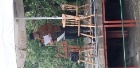 Slavnostni govornik Janez MejačTudi gostitelja, FRANC GLUŠIČ, podžupan občine Mokronog-Trebelno in BOŠTJAN SLADIČ predsednik ZB za vrednote NOB, sta se zavzela za zgodovinsko resnico in pošten, hvaležen odnos do narodno osvobodilnega boja, borcev, pregnancev, taboriščnikov in vseh, ki so, tudi z življenji, prispevali k temu, da smo ostali Slovenci in da danes svobodni živimo v svoji svobodni državi. Recital partizanskih pesmi pod naslovom ŠE POMNITE, TOVARIŠI? je ljudem, spet in zopet, ponudil v razmislek neštetokrat preverjeno resnico: ŠE TAKO VESELA IN SREČNA VEST O KONCU VOJNE PRIDE ZA TISTE, KI SO PADLI, VEDNO PREPOZNO. Uvodni del (pri spomeniku Gubčevi brigadi) so opravili Rado Mervar (moderator), Franc Glušič (recitator) in Simon Černe (trobenta). Z osrednjega odra pa so sporočilo posredovali recitatorka Barica Kraljevski, Ženski pevski zbor Zimzelen z Mirne, ob spremljavi harmonikarja Sandija Ravbarja in vodstvom Staneta Pečka, ki je pripravil tudi scenarij. Učenke podružnične osnovne šole Trebelno, Neja, Lucija, Metka, Manca, Mija in Mojca, pripravila jih je mentorica Saša Brudar, so z otroškimi mislimi in gibi samo še bolj razgalile dragocenost svobode. 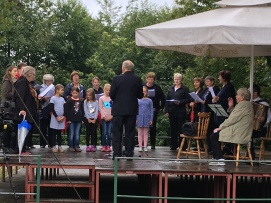 Šolarke in ženski zbor Zimzelen z MirneSlovesnost je tudi priložnost za podelitev priznanj. Priznanja Združenja borcev za vrednote NOB Trebnje za prizadevno delo v društvu in za dobro sodelovanje z društvom so prejeli Sluga Mitja, Glušič Franc, Mežnar Marjana in Ženski pevski zbor Zimzelen Mirna. Podelila sta jih Boštjan Sladič in Mirko Hrovat, predsednik Združenja ZB NOB Trebnje in predsednik Občinske organizacije ZZB za vrednote NOB. 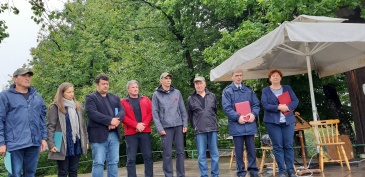 Prejemniki priznanj in podeljevalciZLATO PLAKETO Republiške Zveze združenj borcev za vrednote NOB Slovenije, je podelil predsednik zveze Tit Turnšek, prejeli pa sta jo Osnovna šola Mokronog in Občinski pihalni orkester Trebnje.Celotno prireditev je suvereno vodila Mateja Vrabec.Dogodek so organizirali Združenje borcev za vrednote NOB Trebnje, OO borcev za vrednote NOB Mokronog–Trebelno, Skupnost Gubčeve brigade, Skupnost 12. SNOUB in Občina Mokronog-Trebelno, za okrepčilo pa je poskrbela Lovska družina Trebelno.s. p.